Anmeldung Profil 1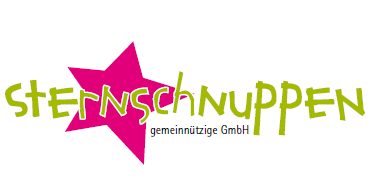 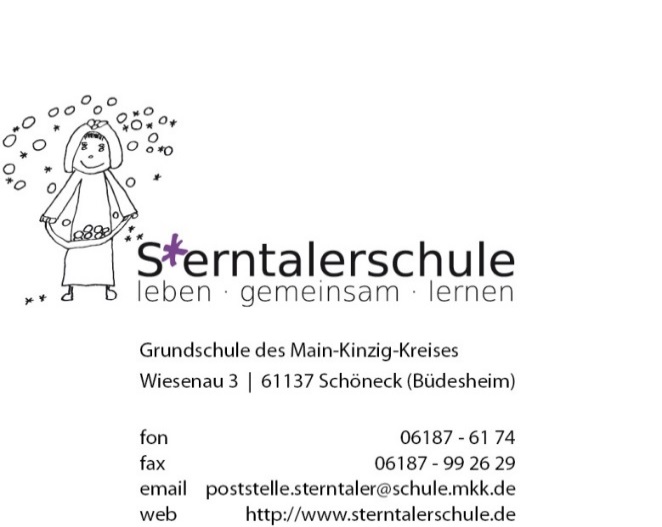 Ich habe zur Kenntnis genommen, dass die Anmeldung für die Betreuung im Profil 1 während der Schulzeit an den Wochentagen Dienstag, Mittwoch und Donnerstag jeweils von 07:30 Uhr bis 15:00 Uhr verbindlich für ein Schuljahr erfolgt.
An den verbleibenden Wochentagen Montag und Freitag, sowie während der kompletten Ferien, findet keine Betreuung statt.
Die Abmeldung aus Profil 1 ist bis zum 31.01.18 für das Ende des laufenden Schuljahres möglich.
Die Betreuung im Profil 1 erfolgt kostenlos. Für die Teilnahme am Mittagessen wird ein monatlicher Betrag von 35,00 € fällig. Dieser wird per SEPA Lastschriftverfahren von der Sternschnuppen gGmbH eingezogen.Gehen mehr Anmeldungen für das Profil 1 ein, als Plätze zur Verfügung stehen, entscheidet das Losverfahren.SEPA-LastschriftmandatZahlungsempfänger: 	Sternschnuppen gGmbH,Wiesenau 3, 61137 SchöneckGläubiger ID: 		DE5400100001086852Mandatsreferenz:		MitgliedsnummerBitte ziehen Sie den Mitgliedsbeitrag in Höhe von 35,00 Euro monatlich von meinem/unserem Konto ein:Ich/Wir erteilen der Sternschnuppen gGmbH das Mandat monatlich im Zahlungen von meinem/unserem Konto per SEPA-Lastschrift einzuziehen. Zugleich weise/n ich/wir mein/unser Kreditinstitut an, die von der Sternschnuppen gGmbH auf mein/unser Konto gezogenen SEPA-Lastschriften einzulösen. Dieses Lastschriftmandat erlischt umgehend durch Widerruf oder mit Wirksamwerden der Abmeldung von der Teilnahme der Betreuung im Profil 1 

Hinweis: Ich kann/Wir können innerhalb von acht Wochen, beginnend mit dem Belastungsdatum, die Erstattung des belasteten Betrages verlangen. Es gelten dabei die mit meinem/unserem Kreditinstitut vereinbarten Bedingungen.Name des Kindes:Name des Kindes:Klasse:Geburtsdatum:Name eines ErziehungsberechtigtenAnschrift:Anschrift:Telefonnummer:Telefonnummer:Email Adresse:Email Adresse:Datum:Unterschrift:Kontoinhaber:Bank/Sparkasse:IBAN:BIC:Datum/Unterschrift